SES : Enseignement exploratoireClasse de seconde  2018/2019PLAN DE TRAVAIL : LA PRODUCTION DANS L’ENTREPRISELes Notions à Connaître :								Production/marchande/non marchande									Administration publique / entreprise et association			Chiffre d’affaires et Valeur ajoutée Cette icône vous indique une ressource numérique à consulter				Partie obligatoire du plan de travail- Chemin à suivre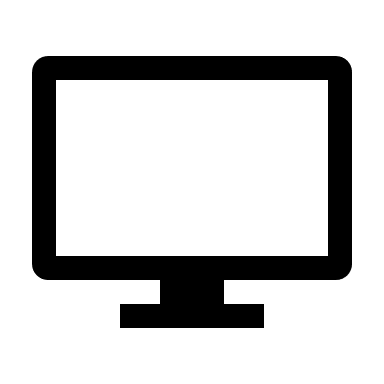   A cocher seulement quand l’exercice est terminé et sa correction validée						Approfondissement à ne réaliser que lorsque la partie obligatoire est terminée et validée----------------------------------------------------------------------------------------------------------------------------------------------------------------------------------------------------------------------------Activité de sensibilisation : Découvrir une entreprise : l’exemple de LVMH (Compléter la fiche d’activité)-----------------------------------------------------------------------------------------------------------------------------------------------------------------------------LA PRODUCTION : Que signifie produire ?						 http://inverseco.weebly.com/c1---qui-produit-des-richesses.html  (Vidéo 1 : répondre aux 4 questions qui accompagnent la vidéo)Exercice 1 : Quelles sont les activités productives ?  Exercice 2 : Distinguer deux richesses produites : les biens et les services Exercice 3 : Comment différencier la production marchande et non marchande ?  LES ORGANISATIONS PRODUCTIVES : Comment distinguer les entreprises d’autres formes d’organisations comme les administrations publiques ou les associations ?Exercice 1 : La diversité des producteurs  Exercice  2 : Comment différencier les acteurs productifs ? Exercice 3 : Qui contribue le plus à la création de richesses ? LA CREATION DE RICHESSES  :  Comment mesurer la production dans l’entreprise ? http://inverseco.weebly.com/c1---qui-produit-des-richesses.html  (Vidéo 2 : répondre aux 5 questions qui accompagnent la vidéo)Exercice 1 : Qu’est-ce que la valeur ajoutée ? Exercice 2 : Comment calculer la valeur ajoutée dans une entreprise ? JE ME PREPARE A l’EVALUATIONJe fais les exercices que je n’ai pas eu le temps de faire et je vérifie avec la correction.  Je mets au propres mes notes, mon cahier ou mon classeur. 